Avocados Advocacy CIC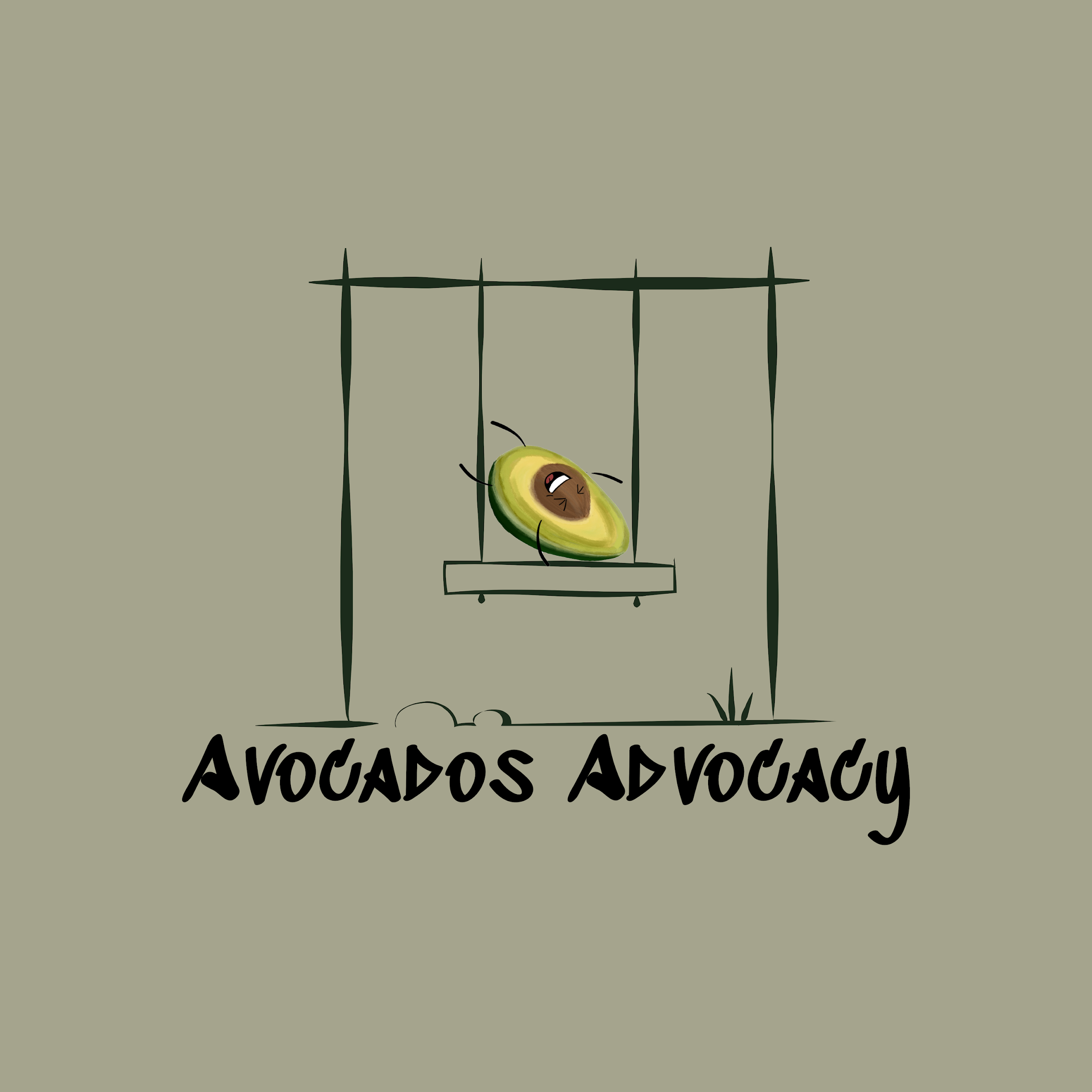 Registered Business Address: 61 Bridge StreetKington        Management Committee Application Form 2020                                          HR5 3DJwww.avocadosadvocacy.cominfo@avocadosadvocacy.comName: Address: Date of Birth:Contact Number: Care Experienced/Care Leaver (please specify if applicable)Contact Email: Next of Kin: (whom you would want us to contact in an emergency) If under 18 - Carer/Parent/Social Worker name and contact number for emergency (if different from next of kin): Please tell us your professional/personal experience and what you think you could bring to Avocados (think about what advice you would give to children in care, what you might change about the care system, etc.):Name and Contact for 2 references: Please tell us your professional/personal experience and what you think you could bring to Avocados (think about what advice you would give to children in care, what you might change about the care system, etc.):Name and Contact for 2 references: Registered with any Professional Bodies: Any Previous relevant experience working with Charities/Community Interest Companies’? All personal information is stored securely in line with GDPR and used for the purposes of the application process. Personal is used for means of contact with individuals in line with work associated with Avocados Advocacy only.  Your Personal data will not be shared with any third party. Only Directors have access to this information. I consent to my name/surname and any photos or videos being shared on social media and Avocados Advocacy Website. Yes/NoSpecific Details: ………I consent to sharing my DBS details or undertaking a new DBS for my role on the commitee with Avocados Advocacy.All personal information is stored securely in line with GDPR and used for the purposes of the application process. Personal is used for means of contact with individuals in line with work associated with Avocados Advocacy only.  Your Personal data will not be shared with any third party. Only Directors have access to this information. I consent to my name/surname and any photos or videos being shared on social media and Avocados Advocacy Website. Yes/NoSpecific Details: ………I consent to sharing my DBS details or undertaking a new DBS for my role on the commitee with Avocados Advocacy.Signed: Name: 	Date: Signed: Name: 	Date: 